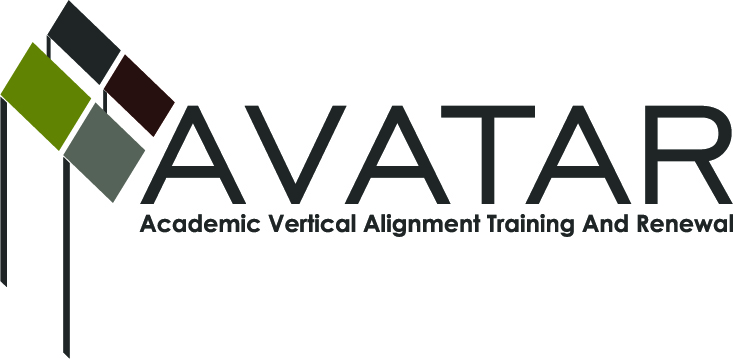 AVATAR Partnership Region: ____12______________Meeting/Session Documentation FormForm should be completed after each meeting and given to the Regional AVATAR Coordinator/FacilitatorAgenda Format Key:  P = Presentation, F = Feedback, D = Decision-Making, W = Work Group, O = Other, with explanationAVATAR Meeting MinutesMeeting Participant ListMeeting:Regional AVATAR Partnership meetingRegional AVATAR Partnership meetingRegional AVATAR Partnership meetingRegional AVATAR Partnership meetingRegional AVATAR Partnership meetingMeeting Purpose:Discuss AVARTAR Project and possible partnershipsDiscuss AVARTAR Project and possible partnershipsDiscuss AVARTAR Project and possible partnershipsDiscuss AVARTAR Project and possible partnershipsDiscuss AVARTAR Project and possible partnershipsDate:9/19/2012Start Time:8:30End Time:10:00Meeting Coordinator/ Facilitator:Christine HolecekLocation:Location:Midway ISDMidway ISDMeeting Recorder:Sheryl Kattner-AllenMeeting Timekeeper:Meeting Timekeeper:Ashley CanutesonAshley CanutesonTimeTopicFormatDiscussion LeaderDesired Outcome8:35Welcome and IntroductionPBrent Merritt, Asst. Supt. Midway ISDAshley Canuteson, CTE Director  Midway ISDKnowing the attendees and the organizations represented at the meeting.8:50Training Updates and AVATAR PresentationPChris HolecekCommitment to participating in the AVATAR project9:20HOT State of Education ReportPDr. Paul Illich, McLennan Community CollegeOverview of regional dataAction ItemPerson ResponsibleDue DateNotesNotesNotesEach ISD is to name at least one ELA/R teacher to serve on the core teamEach IHE is to name at least one ELA/R faculty to serve on the core teamEnglish 1301 will reviewedOpportunities for Faculty Exchange will be made available for participantsMcLennan Community College will be the host for the AVATAR meetingsEach ISD is to name at least one ELA/R teacher to serve on the core teamEach IHE is to name at least one ELA/R faculty to serve on the core teamEnglish 1301 will reviewedOpportunities for Faculty Exchange will be made available for participantsMcLennan Community College will be the host for the AVATAR meetingsEach ISD is to name at least one ELA/R teacher to serve on the core teamEach IHE is to name at least one ELA/R faculty to serve on the core teamEnglish 1301 will reviewedOpportunities for Faculty Exchange will be made available for participantsMcLennan Community College will be the host for the AVATAR meetingsNameTitleOrganization/InstitutionAshley CanutesonCTE DirectorMidway ISDDr. George KazanasSuperintendentMidway ISDSheryl Kattner-AllenOutreach CoordinatorTexas State Technical CollegeDavid WimberlyPrincipalConnally ISDLynn BurleighCTE ContactAxtell ISDChris HolecekCTE SpecialistESC Region 12Dr. Jerry MazeExecutive DirectorESC Region 12PrincipalRobinson High SchoolRianna HinkleyCORDTraci MarlinPublic RelationsMidway ISDJeanie JohnsonExecutive Director for Administrative ServicesMidway ISDJohn E. HudsonAsst. Supt. McGregor ISDDr. Doug RogersBaylor UniversityDonna McKethanDirector of College and Career ReadinessWaco ISDDr. Fred HillsDean of Arts and SciencesMcLennan Community CollegeDr. Paul IllichVice PresidentMcLennan Community CollegeScot KelleySupt.Penelope ISDDr. Becky MusilProvostTexas State Technical CollegeJohn TurpinSupt.Mexia ISDDr. Steve HarrisDirectorTarleton State UniversityJennifer IngramCTE ContactBosqueville ISDClint DennardCoordinatorTarleton State UniversityTancy C. Horn-HohnsonCoordinatorTarleton State UniversityRene Clayton Business OutreachHOT Workforce SolutionsEunice WilliamsPlannerHOT Workforce SolutionsBeth HalprinTech ConnectTexas State Technical CollegeLynn WisleyCounselorReicher Catholic High SchoolDr. Brent MerrittAsst. SuptMidway ISDAnthony PriceSupt.Rosebud-Lott ISDCrystal Anthony1st Generation Specialist McLennan Community CollegeNanette TorresRecruiting Services Texas State Technical CollegeLynn BurleighCTE ContactAxtell ISD